PRZEDMIOTOWY SYSTEM OCENIANIA Z JĘZYKA NIEMIECKIEGONauczyciel jest zobligowany do dostosowania formy i wymagań stawianych uczniom ze specyficznymi problemami w uczeniu się lub mających orzeczenia o potrzebie kształcenia specjalnego do opinii zawartych w tych orzeczeniach.Na początku roku szkolnego uczniowie zostaną poinformowani przez nauczyciela przedmiotu o zakresie wymagań na określoną ocenę oraz o sposobie i zasadach oceniania.Zakres dłuższych sprawdzianów pisemnych (prac klasowych) oraz ich dokładne terminy będą podawane przez nauczyciela z tygodniowym wyprzedzeniem.Krótkie sprawdziany pisemne (kartkówki) i ustne odpowiedzi uczniów, obejmujące bieżący materiał lekcyjny (trzy ostatnie omówione przez nauczyciela lekcje), mogą być przeprowadzane na bieżąco, bez wcześniejszej zapowiedzi.Nauczyciel na bieżąco określa zakres oraz terminy wykonania prac domowych lub innych form aktywności.Nauczyciel jest zobowiązany ocenić i udostępnić uczniom sprawdziany i pisemne prace kontrolne w ciągu dwóch tygodni od momentu ich przeprowadzenia.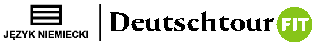 II ZASADY OCENIANIAOcenianie odbywa się według skali zawartej w systemie oceniania.Zgodnie z Rozporządzeniem MEN w sprawie zasad oceniania, klasyfikowaniapromowania przyjmuje się sześciostopniową skalę ocen (1–6).Wszystkie prace pisemne są sprawdzane według skali punktowej, a punkty przeliczane na oceny zgodnie ze skalą procentową znajdują się w Statucie Szkoły.Nieprzygotowanie do zajęć, brak zadania domowego, podręcznika, zeszytu ćwiczeń uczeń jest zobowiązany zgłosić nauczycielowi na początku lekcji.W przypadku co najmniej tygodniowej usprawiedliwionej nieobecności uczeń jest zobowiązany do nadrobienia zaległości w ciągu 7 dni od dnia powrotu do szkoły.Poprawa sprawdzianów pisemnych jest dobrowolna i powinna odbywać sięciągu 2 tygodni od otrzymania oceny.Poprawie podlegają wszystkie oceny.Nauczyciel przewiduje po każdym kolejno omówionym rozdziale sprawdzian. Uczeń przygotowuje się do sprawdzianu, wykonując w zeszycie ćwiczeń zadania powtórzeniowe (Wortschatz und Grammatik FIT lub Mein Test), ćwiczenia utrwalające słownictwo aktywne z danego rozdziału (Merk dir die Wörter!) oraz dokonując samooceny.© Nowa Era Sp. z o.o., 2021 Materiały do kopiowaniaSprawdziany pisemne, odpowiedzi ustne i zadania domowe są obowiązkowe. W każdym półroczu przewiduje się przynajmniej trzy sprawdziany i co najmniej jedną odpowiedź ustną. Liczba kartkówek i zadań domowych nie jest określona i wynika z bieżącej pracy uczniów.Uczeń może zgłosić 2 razy w ciągu półrocza nieprzygotowanie do odpowiedzi ustnej lub wynikające z braku pracy domowej.Z powodów losowych uczeń może być zwolniony z pisania sprawdzianu. Termin jego zaliczenia uczeń ustala indywidualnie z nauczycielem.Za wyjątkową aktywność na lekcji uczeń może otrzymać plus. Trzy plusy dają ocenę bardzo dobrą.Sukcesy osiągnięte przez ucznia w konkursach przedmiotowych wpływają na podwyższenie oceny z przedmiotu. Uzyskanie tytułu finalisty lub laureata konkursu przedmiotowego z języka niemieckiego skutkuje otrzymaniem rocznej oceny celującej z języka niemieckiego.O ocenie śródrocznej i rocznej decydują hierarchia ważności ocen cząstkowych uwzględniających wiedzę i obowiązujące formy aktywności oraz terminowe wywiązywanie się ucznia z wykonywania zadawanych prac w danym semestrze.Na ocenę semestralną i końcową składają się: a) oceny ze sprawdzianów pisemnych,b) oceny z kartkówek, c) odpowiedź ustna, d) praca domowa,e) aktywność, praca w grupie, przygotowanie do lekcji, f) projekty edukacyjne.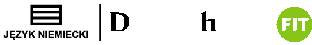 Zgodnie z Rozporządzeniem MEN w sprawie zasad oceniania, klasyfikowania i promowania uczeń może być nieklasyfikowany z powodu nieobecności na zajęciach edukacyjnych przekraczających połowę czasu przeznaczonego na te zajęcia w szkolnym planie nauczania.Wszystkie oceny uczniów są rejestrowane i motywowane na prośbę ucznia lub jego opiekuna prawnego.ZAKRES WYMAGAŃ EDUKACYJNYCH NA POSZCZEGÓLNE OCENY SZKOLNEOcena bieżąca postępów ucznia uwzględnia wszystkie cztery sprawności językowe, tj.: rozumienie ze słuchu, pisanie, czytanie, mówienie, oraz tzw. podsystemy języka, czyli gramatykę i słownictwo.Oceny śródroczna i roczna obejmują wszystkie ww. sprawności językowei podsystemy języka, wymagane na danym etapie nauczania, a także uwzględniają pracę ucznia na lekcjach.Ocena pracy ucznia na lekcjach uwzględnia: pracę indywidualną, tj. aktywność na lekcji, pracę zgodną z poleceniami nauczyciela, wysiłek włożony w wykonanie zadania, pracę w parach i grupach, tj. równy udział w ćwiczeniu każdego ucznia, używanie języka obcego w ćwiczonych dialogach, pomoc koleżeńską w przypadku trudności z wykonaniem zadania. W związku z tym ustala się następujący zakres wiadomości, umiejętności i wymagań edukacyjnych na poszczególne oceny:© Nowa Era Sp. z o.o., 2021 Materiały do kopiowania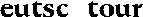 OCENA CELUJĄCA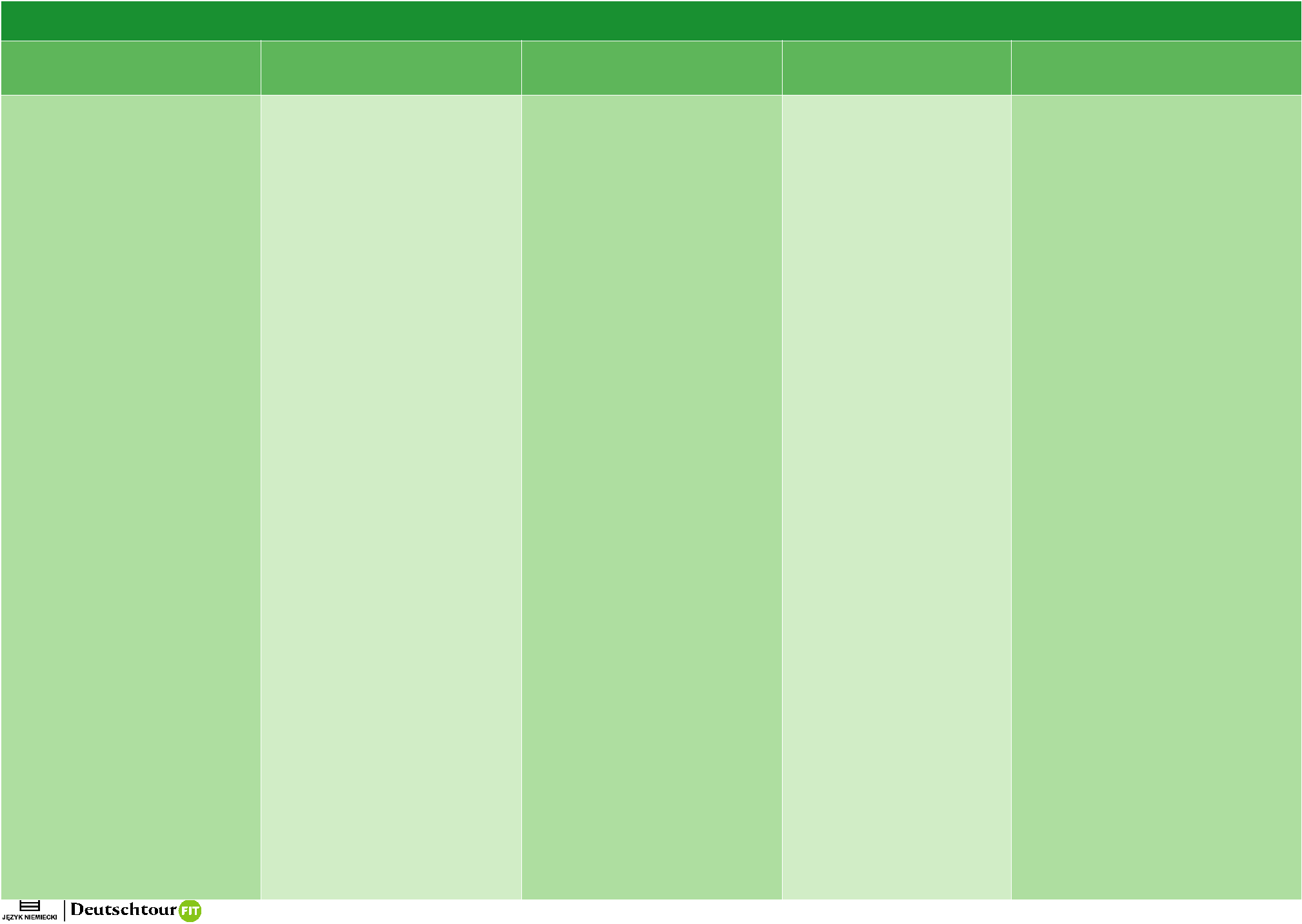 © Nowa Era Sp. z o.o., 2021 Materiały do kopiowaniaOCENA BARDZO DOBRA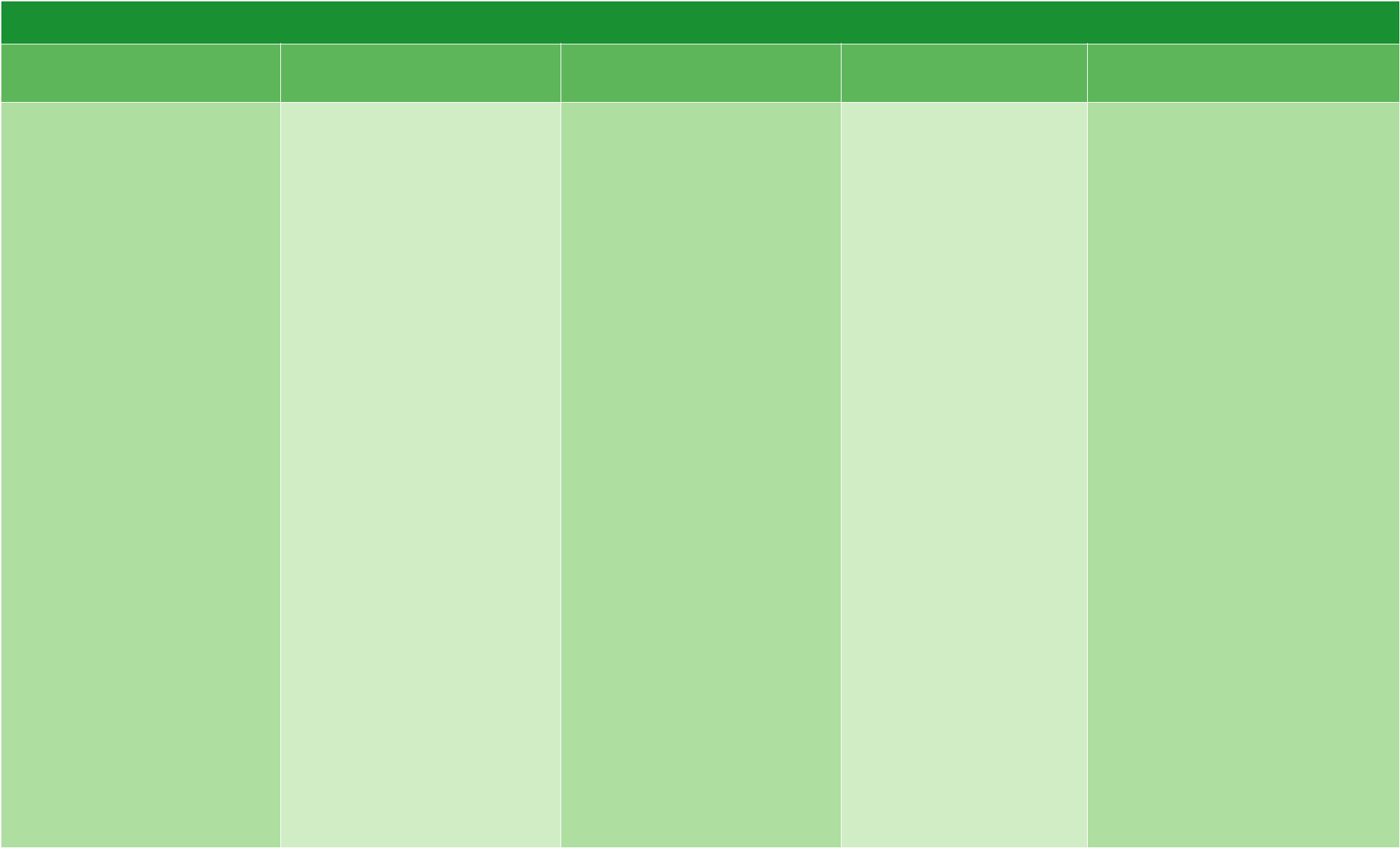 © Nowa Era Sp. z o.o., 2021 Materiały do kopiowaniaOCENA DOSTATECZNA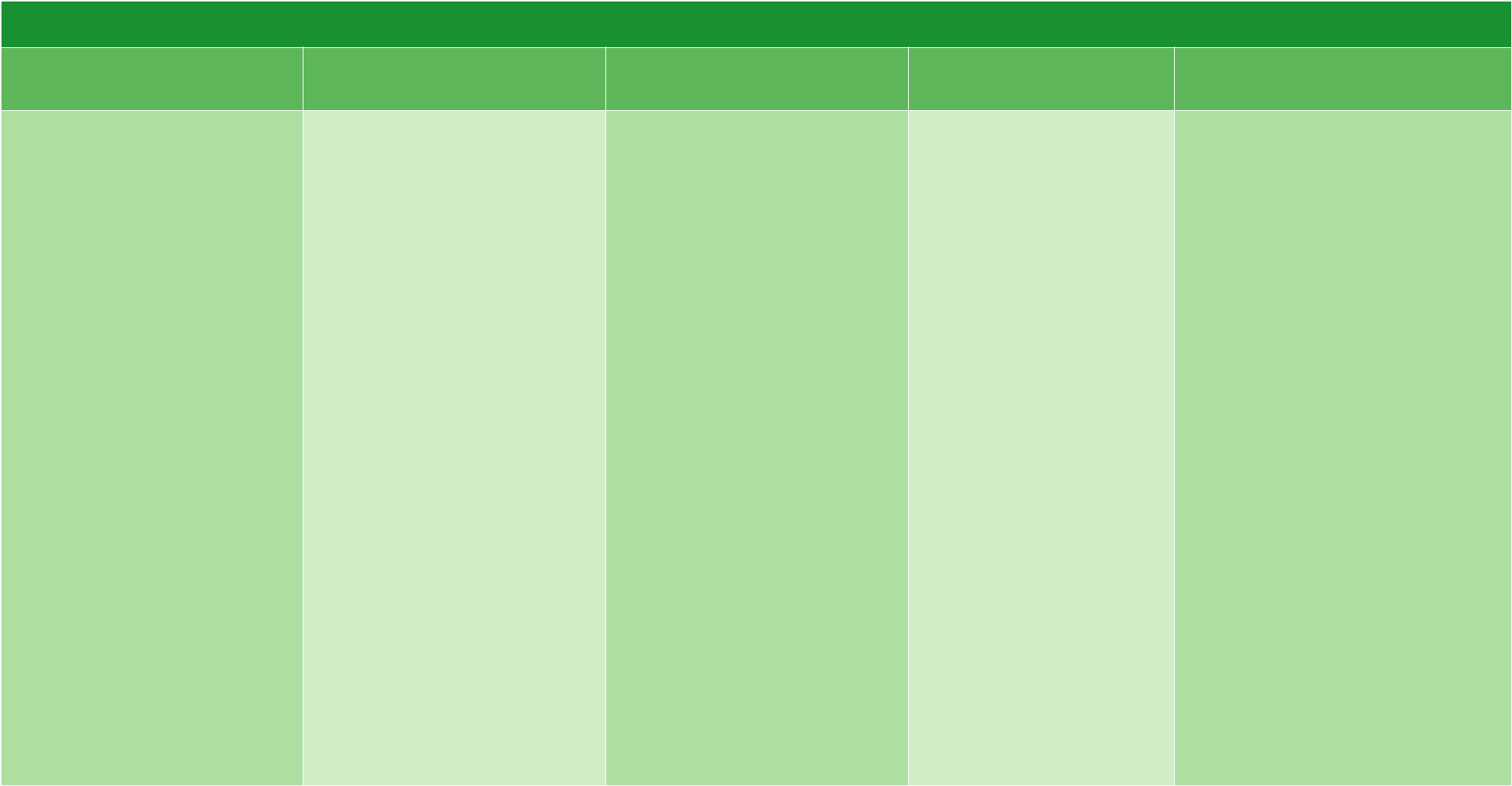 © Nowa Era Sp. z o.o., 2021 Materiały do kopiowaniaOCENA DOPUSZCZAJĄCA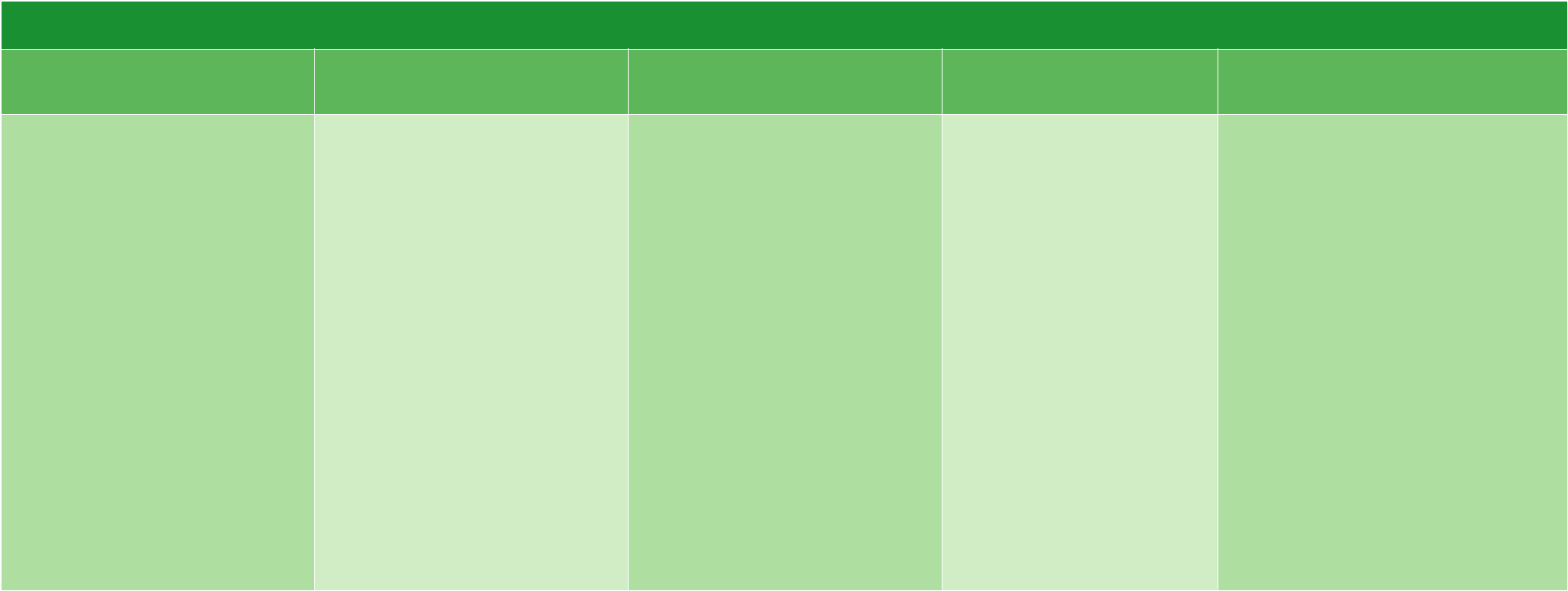 © Nowa Era Sp. z o.o., 2021 Materiały do kopiowaniaOCENA NIEDOSTATECZNA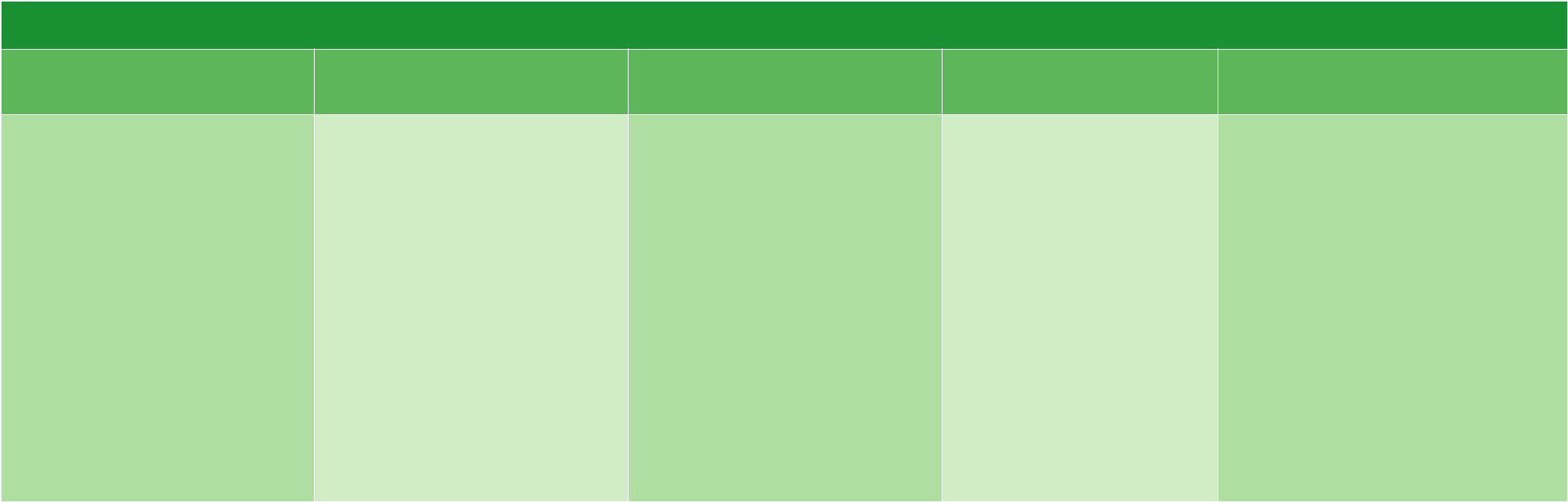 © Nowa Era Sp. z o.o., 2021 Materiały do kopiowaniaKLASA 8IZASADY OGÓLNEZASADY OGÓLNEZASADY OGÓLNEZASADY OGÓLNEZASADY OGÓLNEZASADY OGÓLNEZASADY OGÓLNEZASADY OGÓLNEZASADY OGÓLNEZASADY OGÓLNEZASADY OGÓLNEZASADY OGÓLNEZASADY OGÓLNE1.Przedmiotowy system oceniania z języka niemieckiego jest zgodny z Wewnątrz-Przedmiotowy system oceniania z języka niemieckiego jest zgodny z Wewnątrz-Przedmiotowy system oceniania z języka niemieckiego jest zgodny z Wewnątrz-Przedmiotowy system oceniania z języka niemieckiego jest zgodny z Wewnątrz-Przedmiotowy system oceniania z języka niemieckiego jest zgodny z Wewnątrz-Przedmiotowy system oceniania z języka niemieckiego jest zgodny z Wewnątrz-Przedmiotowy system oceniania z języka niemieckiego jest zgodny z Wewnątrz-Przedmiotowy system oceniania z języka niemieckiego jest zgodny z Wewnątrz-Przedmiotowy system oceniania z języka niemieckiego jest zgodny z Wewnątrz-Przedmiotowy system oceniania z języka niemieckiego jest zgodny z Wewnątrz-Przedmiotowy system oceniania z języka niemieckiego jest zgodny z Wewnątrz-Przedmiotowy system oceniania z języka niemieckiego jest zgodny z Wewnątrz-Przedmiotowy system oceniania z języka niemieckiego jest zgodny z Wewnątrz-Przedmiotowy system oceniania z języka niemieckiego jest zgodny z Wewnątrz-Przedmiotowy system oceniania z języka niemieckiego jest zgodny z Wewnątrz-Przedmiotowy system oceniania z języka niemieckiego jest zgodny z Wewnątrz-Przedmiotowy system oceniania z języka niemieckiego jest zgodny z Wewnątrz-Przedmiotowy system oceniania z języka niemieckiego jest zgodny z Wewnątrz-Przedmiotowy system oceniania z języka niemieckiego jest zgodny z Wewnątrz-Przedmiotowy system oceniania z języka niemieckiego jest zgodny z Wewnątrz-szkolnym systemem oceniania (WSO)szkolnym systemem oceniania (WSO)szkolnym systemem oceniania (WSO)szkolnym systemem oceniania (WSO)szkolnym systemem oceniania (WSO)szkolnym systemem oceniania (WSO)szkolnym systemem oceniania (WSO)szkolnym systemem oceniania (WSO)szkolnym systemem oceniania (WSO) , Rozporzą- , Rozporzą- , Rozporzą- , Rozporzą- , Rozporzą-dzeniem MEN w sprawie zasad oceniania, klasyfikowania i promowania orazdzeniem MEN w sprawie zasad oceniania, klasyfikowania i promowania orazdzeniem MEN w sprawie zasad oceniania, klasyfikowania i promowania orazdzeniem MEN w sprawie zasad oceniania, klasyfikowania i promowania orazdzeniem MEN w sprawie zasad oceniania, klasyfikowania i promowania orazdzeniem MEN w sprawie zasad oceniania, klasyfikowania i promowania orazdzeniem MEN w sprawie zasad oceniania, klasyfikowania i promowania orazdzeniem MEN w sprawie zasad oceniania, klasyfikowania i promowania orazdzeniem MEN w sprawie zasad oceniania, klasyfikowania i promowania orazdzeniem MEN w sprawie zasad oceniania, klasyfikowania i promowania orazdzeniem MEN w sprawie zasad oceniania, klasyfikowania i promowania orazdzeniem MEN w sprawie zasad oceniania, klasyfikowania i promowania orazdzeniem MEN w sprawie zasad oceniania, klasyfikowania i promowania orazdzeniem MEN w sprawie zasad oceniania, klasyfikowania i promowania orazdzeniem MEN w sprawie zasad oceniania, klasyfikowania i promowania orazdzeniem MEN w sprawie zasad oceniania, klasyfikowania i promowania orazdzeniem MEN w sprawie zasad oceniania, klasyfikowania i promowania orazdzeniem MEN w sprawie zasad oceniania, klasyfikowania i promowania orazdzeniem MEN w sprawie zasad oceniania, klasyfikowania i promowania orazdzeniem MEN w sprawie zasad oceniania, klasyfikowania i promowania orazz podstawą programową dla drugiego języka obcego II.2. w szkole podstawowej.z podstawą programową dla drugiego języka obcego II.2. w szkole podstawowej.z podstawą programową dla drugiego języka obcego II.2. w szkole podstawowej.z podstawą programową dla drugiego języka obcego II.2. w szkole podstawowej.z podstawą programową dla drugiego języka obcego II.2. w szkole podstawowej.z podstawą programową dla drugiego języka obcego II.2. w szkole podstawowej.z podstawą programową dla drugiego języka obcego II.2. w szkole podstawowej.z podstawą programową dla drugiego języka obcego II.2. w szkole podstawowej.z podstawą programową dla drugiego języka obcego II.2. w szkole podstawowej.z podstawą programową dla drugiego języka obcego II.2. w szkole podstawowej.z podstawą programową dla drugiego języka obcego II.2. w szkole podstawowej.z podstawą programową dla drugiego języka obcego II.2. w szkole podstawowej.z podstawą programową dla drugiego języka obcego II.2. w szkole podstawowej.z podstawą programową dla drugiego języka obcego II.2. w szkole podstawowej.z podstawą programową dla drugiego języka obcego II.2. w szkole podstawowej.z podstawą programową dla drugiego języka obcego II.2. w szkole podstawowej.z podstawą programową dla drugiego języka obcego II.2. w szkole podstawowej.z podstawą programową dla drugiego języka obcego II.2. w szkole podstawowej.z podstawą programową dla drugiego języka obcego II.2. w szkole podstawowej.z podstawą programową dla drugiego języka obcego II.2. w szkole podstawowej.2.Niniejszy dokument stanowi załącznik do WSONiniejszy dokument stanowi załącznik do WSONiniejszy dokument stanowi załącznik do WSONiniejszy dokument stanowi załącznik do WSONiniejszy dokument stanowi załącznik do WSONiniejszy dokument stanowi załącznik do WSONiniejszy dokument stanowi załącznik do WSONiniejszy dokument stanowi załącznik do WSONiniejszy dokument stanowi załącznik do WSONiniejszy dokument stanowi załącznik do WSONiniejszy dokument stanowi załącznik do WSOw . . . . . . .3.Nauczanie języka niemieckiego w szkole podstawowejNauczanie języka niemieckiego w szkole podstawowejNauczanie języka niemieckiego w szkole podstawowejNauczanie języka niemieckiego w szkole podstawowejNauczanie języka niemieckiego w szkole podstawowejNauczanie języka niemieckiego w szkole podstawowejNauczanie języka niemieckiego w szkole podstawowejNauczanie języka niemieckiego w szkole podstawowejNauczanie języka niemieckiego w szkole podstawowejNauczanie języka niemieckiego w szkole podstawowejNauczanie języka niemieckiego w szkole podstawowejNauczanie języka niemieckiego w szkole podstawowejnrwodbywa się na podstawie programu nauczaniaodbywa się na podstawie programu nauczaniaodbywa się na podstawie programu nauczaniaodbywa się na podstawie programu nauczaniaodbywa się na podstawie programu nauczaniaodbywa się na podstawie programu nauczaniaodbywa się na podstawie programu nauczaniaodbywa się na podstawie programu nauczaniaodbywa się na podstawie programu nauczaniaodbywa się na podstawie programu nauczaniaodbywa się na podstawie programu nauczaniaodbywa się na podstawie programu nauczaniaAutorstwa  Autorstwa  Autorstwa  Autorstwa  Autorstwa  JaroszewskiejJaroszewskiejzatwierdzonego do realizacji w szkolezatwierdzonego do realizacji w szkolezatwierdzonego do realizacji w szkolezatwierdzonego do realizacji w szkolezatwierdzonego do realizacji w szkolezatwierdzonego do realizacji w szkolezatwierdzonego do realizacji w szkolezatwierdzonego do realizacji w szkolezatwierdzonego do realizacji w szkolezatwierdzonego do realizacji w szkolepodstawowej.podstawowej.podstawowej.podstawowej.podstawowej.podstawowej.podstawowej.ROZUMIENIE TEKSTUSPRAWNOŚĆ MÓWIENIASPRAWNOŚĆ MÓWIENIASPRAWNOŚĆ PISANIASPRAWNOŚĆ PISANIAGRAMATYKA I SŁOWNICTWOGRAMATYKA I SŁOWNICTWOINNE UMIEJĘTNOŚCI I FORMYINNE UMIEJĘTNOŚCI I FORMYSŁUCHANEGO/CZYTANEGOSPRAWNOŚĆ MÓWIENIASPRAWNOŚĆ MÓWIENIASPRAWNOŚĆ PISANIASPRAWNOŚĆ PISANIAGRAMATYKA I SŁOWNICTWOGRAMATYKA I SŁOWNICTWOAKTYWNOŚCIAKTYWNOŚCISŁUCHANEGO/CZYTANEGOAKTYWNOŚCIAKTYWNOŚCIUczeń:Uczeń:Uczeń:Uczeń:Uczeń:Uczeń:Uczeń:Uczeń:Uczeń:•  w pełni rozumie wszystkie•tworzy wypowiedzi zawierające•  bez żadnych trudności redaguje•  bez żadnych trudności redaguje•bezbłędnie stosuje struktury•posiadł wiedzę i umiejętnościpolecenia i wypowiedzibogate słownictwo i zróżnicowanedłuższe i krótsze teksty użytkowe,gramatyczne zawartewykraczające poza program nauczanianauczyciela formułowanestruktury gramatyczne,takie jak: wiadomość, opis,w programie nauczania orazw danej klasie,w języku niemieckim i poprawniewykraczające poza materiałopis zdjęcia, kolażu, notatka,wykraczające poza program,•jest aktywny na zajęciach,na nie reaguje,nauczania,e-mail, sms, wpis na blogu, wpis•stosuje w wypowiedziachsystematyczny oraz odrabia wszystkie•  rozumie teksty słuchane i pisane,•nie popełnia błędów, którena forum internetowym, wpisustnych i pisemnych bogatyzadania domowe,których słownictwo i strukturyzakłócają komunikację,do pamiętnika, wiadomośćzasób słów wykraczający•z prac klasowych uzyskuje 96%–100%gramatyczne wykraczają poza•swobodnie reaguje w określonychMessenger, zaproszenie,poza materiał nauczania.punktów i rozwiązuje dodatkoweprogram nauczania,sytuacjach: dokładnie opisujeżyczenia, stosując środki wyrazuzadania na ocenę celującą,•  na bazie wysłuchanego /ludzi, przedmioty, miejscacharakterystyczne dla wymaganej•  uzyskał większość ocen cząstkowych•  uzyskał większość ocen cząstkowychprzeczytanego tekstu określa jegoi czynności, swobodnieformy wypowiedzi orazcelujących i bardzo dobrych,główną myśl, sprawnie wyszukujeopowiada o wydarzeniach życiaprecyzyjnie dobierając słownictwo•  dokonuje samooceny i wykorzystuje•  dokonuje samooceny i wykorzystujeszczegółowe informacje, określacodziennego, szczegółowopozwalające na pełny przekaztechniki samodzielnej pracy nadintencje autora tekstu, kontekstprzedstawia fakty z teraźniejszościinformacji,językiem (np. korzystanie ze słownika,wypowiedzi oraz rozróżniai przeszłości, przedstawia intencje•swobodnie reagujepoprawianie błędów, notatki),formalny i nieformalny styli plany na przyszłość, dokładniew formie pisemnej w określonych•  współdziała w grupie, np. w lekcyjnych•  współdziała w grupie, np. w lekcyjnychwypowiedzi.opisuje swoje upodobania,sytuacjach: opisuje ludzi,i pozalekcyjnych językowych pracachwyraża swoje opinie i uczucia,przedmioty, miejsca i czynności,projektowych,przedstawia intencje i planyopowiada o wydarzeniach życia•stosuje strategie komunikacyjnena przyszłość, stosując formalnycodziennego, przedstawia fakty(np. domyślanie się znaczenialub nieformalny styl wypowiedziz teraźniejszości i przeszłości,wyrazów z kontekstu, rozumienieadekwatnie do sytuacji,przedstawia intencje i planytekstu zawierającego nieznane słowa•wypowiedzi są płynne,na przyszłość, opisuje swojei zwroty) oraz strategie kompensacyjne•wypowiedzi są całkowicieupodobania, wyraża swoje(np. opis, zastąpienie innym wyrazem)poprawne fonetycznie, bezopinie i uczucia, przedstawiaw wypadku, gdy nie zna lub niebłędów w wymowie i intonacji.intencje i plany na przyszłość,pamięta jakiegoś wyrazu,stosując formalny lub nieformalny•ma świadomość językowąstyl wypowiedzi adekwatnie(np. podobieństw i różnic międzydo sytuacji,językami),•  wypowiedzi pisemne są zgodne•  wypowiedzi pisemne są zgodne•  odnosi sukcesy w konkursach•  odnosi sukcesy w konkursachz tematem, bogate pod względemi olimpiadach,treści, spójne i logiczne,•  zna kulturę i obyczaje•  zna kulturę i obyczaje•wypowiedzi pisemne zawierająkrajów niemieckojęzycznychsłownictwo i strukturyz uwzględnieniem kontekstugramatyczne wykraczające pozalokalnego, europejskiego i globalnegoprogram nauczania,oraz posiada świadomość związku•wypowiedzi pisemne zawierająmiędzy kulturą własną i obcą oraztylko sporadyczne błędy, które niewrażliwość międzykulturową.wpływają na zrozumienie tekstu,•  wypowiedzi pisemne nie zawierają•  wypowiedzi pisemne nie zawierająbłędów interpunkcyjnych.ROZUMIENIE TEKSTUSPRAWNOŚĆ MÓWIENIASPRAWNOŚĆ MÓWIENIASPRAWNOŚĆ MÓWIENIASPRAWNOŚĆ MÓWIENIASPRAWNOŚĆ MÓWIENIASPRAWNOŚĆ PISANIASPRAWNOŚĆ PISANIAGRAMATYKA I SŁOWNICTWOGRAMATYKA I SŁOWNICTWOINNE UMIEJĘTNOŚCI I FORMYINNE UMIEJĘTNOŚCI I FORMYSŁUCHANEGO/CZYTANEGOSPRAWNOŚĆ MÓWIENIASPRAWNOŚĆ MÓWIENIASPRAWNOŚĆ MÓWIENIASPRAWNOŚĆ MÓWIENIASPRAWNOŚĆ MÓWIENIASPRAWNOŚĆ PISANIASPRAWNOŚĆ PISANIAGRAMATYKA I SŁOWNICTWOGRAMATYKA I SŁOWNICTWOAKTYWNOŚCIAKTYWNOŚCISŁUCHANEGO/CZYTANEGOAKTYWNOŚCIAKTYWNOŚCIUczeń:Uczeń:Uczeń:Uczeń:Uczeń:Uczeń:Uczeń:Uczeń:Uczeń:•  rozumie wszystkie polecenia•wypowiada się swobodnie,wypowiada się swobodnie,wypowiada się swobodnie,wypowiada się swobodnie,•  bez trudności redaguje dłuższe•  bez trudności redaguje dłuższe•bezbłędnie stosuje struktury•opanował cały materiał objętyi wypowiedzi nauczycielastosując bogaty zasób słówstosując bogaty zasób słówstosując bogaty zasób słówstosując bogaty zasób słówi krótsze teksty użytkowe, takiegramatyczne zawarteprogramem nauczania w danej klasie,formułowane w języku niemieckimi struktury gramatyczne zawartei struktury gramatyczne zawartei struktury gramatyczne zawartei struktury gramatyczne zawartejak: wiadomość, opis, opis zdjęcia,w programie nauczania,•jest aktywny na zajęciach,i poprawnie na nie reaguje,w programie nauczania,w programie nauczania,w programie nauczania,w programie nauczania,kolażu, notatka, pocztówka,•stosuje w wypowiedziachsystematyczny oraz systematycznie•  rozumie teksty słuchane i pisane•bardzo‌sporadycznie popełniasporadycznie popełniasporadycznie popełniae-mail, sms, wpis na blogu, wpisustnych i pisemnychodrabia zadania domowe,w mniej więcej 90%,błędy, które nie zakłócająbłędy, które nie zakłócająbłędy, które nie zakłócająbłędy, które nie zakłócająna forum internetowym, wpisbogaty zasób słów zawarty•z prac klasowych uzyskuje 85%–95%•  na bazie wysłuchanego /komunikacji,komunikacji,komunikacji,komunikacji,do pamiętnika, wiadomośćw programie nauczania,punktów,przeczytanego tekstu określa•  potrafi‌•  potrafi‌nawiązać i podtrzymaćnawiązać i podtrzymaćnawiązać i podtrzymaćMessenger, zaproszenie,•buduje spójne zdania.•uzyskał większość ocen cząstkowychjego główną myśl, wyszukujerozmowę,rozmowę,rozmowę,życzenia, stosując środki wyrazubardzo dobrych,szczegółowe informacje, określa•reaguje‌reaguje‌w określonychw określonychcharakterystyczne dla wymaganej•  dokonuje samooceny i wykorzystuje•  dokonuje samooceny i wykorzystujeintencje autora tekstu, kontekstsytuacjach: opisuje ludzi,sytuacjach: opisuje ludzi,sytuacjach: opisuje ludzi,sytuacjach: opisuje ludzi,formy wypowiedzi oraztechniki samodzielnej pracy nadwypowiedzi oraz rozróżniaprzedmioty, miejsca i czynności,przedmioty, miejsca i czynności,przedmioty, miejsca i czynności,przedmioty, miejsca i czynności,precyzyjnie dobierając słownictwojęzykiem (np. korzystanie ze słownika,formalny i nieformalny stylopowiada o wydarzeniach życiaopowiada o wydarzeniach życiaopowiada o wydarzeniach życiaopowiada o wydarzeniach życiapozwalające na pełny przekazpoprawianie błędów, notatki),wypowiedzi.codziennego, przedstawia faktycodziennego, przedstawia faktycodziennego, przedstawia faktycodziennego, przedstawia faktyinformacji,•  współdziała w grupie, np. w lekcyjnych•  współdziała w grupie, np. w lekcyjnychz teraźniejszości i przeszłości,z teraźniejszości i przeszłości,z teraźniejszości i przeszłości,z teraźniejszości i przeszłości,•swobodnie reagujei pozalekcyjnych językowych pracachprzedstawia intencje i planyprzedstawia intencje i planyprzedstawia intencje i planyprzedstawia intencje i planyw formie pisemnej w określonychprojektowych,na przyszłość, opisuje swojena przyszłość, opisuje swojena przyszłość, opisuje swojena przyszłość, opisuje swojesytuacjach,•stosuje strategie komunikacyjneupodobania, wyraża swojeupodobania, wyraża swojeupodobania, wyraża swojeupodobania, wyraża swoje•  wypowiedzi pisemne są zgodne•  wypowiedzi pisemne są zgodne(np. domyślanie się znaczeniaopinie i uczucia, przedstawiaopinie i uczucia, przedstawiaopinie i uczucia, przedstawiaopinie i uczucia, przedstawiaz tematem, bogate pod względemwyrazów z kontekstu, rozumienieintencje i plany na przyszłość,intencje i plany na przyszłość,intencje i plany na przyszłość,intencje i plany na przyszłość,treści, spójne i logiczne,tekstu zawierającego nieznane słowastosując formalny lub nieformalnystosując formalny lub nieformalnystosując formalny lub nieformalnystosując formalny lub nieformalny•wypowiedzi pisemne zawierająi zwroty) oraz strategie kompensacyjnestyl wypowiedzi adekwatniestyl wypowiedzi adekwatniestyl wypowiedzi adekwatniestyl wypowiedzi adekwatniesłownictwo i struktury(np. opis, zastąpienie innym wyrazem)do sytuacji,do sytuacji,do sytuacji,gramatyczne zawarte w programiew wypadku, gdy nie zna lub nie•wypowiedzi‌wypowiedzi‌wypowiedzi‌są płynne,nauczania, stosując formalnypamięta jakiegoś wyrazu,•  wypowiedzi‌•  wypowiedzi‌•  wypowiedzi‌•  wypowiedzi‌są poprawnelub nieformalny styl wypowiedzi•ma świadomość językowąfonetycznie, bez błędówfonetycznie, bez błędówfonetycznie, bez błędówfonetycznie, bez błędówadekwatnie do sytuacji,(np. podobieństw i różnic międzyw wymowie i intonacji.w wymowie i intonacji.w wymowie i intonacji.w wymowie i intonacji.•wypowiedzi pisemne zawierająjęzykami),sporadyczne błędy, które nie•  bierze udział w konkursach•  bierze udział w konkursachwpływają na zrozumienie tekstu,i olimpiadach,•wypowiedzi pisemne•  zna kulturę i obyczaje•  zna kulturę i obyczajezawierają sporadyczne błędykrajów niemieckojęzycznychinterpunkcyjne.z uwzględnieniem kontekstulokalnego, europejskiego i globalnegooraz posiada świadomość związkumiędzy kulturą własną i obcą orazwrażliwość międzykulturową.ROZUMIENIE TEKSTUSPRAWNOŚĆ MÓWIENIASPRAWNOŚĆ MÓWIENIASPRAWNOŚĆ PISANIASPRAWNOŚĆ PISANIAGRAMATYKA I SŁOWNICTWOGRAMATYKA I SŁOWNICTWOINNE UMIEJĘTNOŚCI I FORMYSŁUCHANEGO/CZYTANEGOSPRAWNOŚĆ MÓWIENIASPRAWNOŚĆ MÓWIENIASPRAWNOŚĆ PISANIASPRAWNOŚĆ PISANIAGRAMATYKA I SŁOWNICTWOGRAMATYKA I SŁOWNICTWOAKTYWNOŚCISŁUCHANEGO/CZYTANEGOAKTYWNOŚCIUczeń:Uczeń:Uczeń:Uczeń:Uczeń:Uczeń:Uczeń:Uczeń:•  rozumie dużą część poleceń•wypowiada się, stosując•redaguje krótsze teksty•poprawnie stosuje tylko•  opanował materiał objęty programemi niektóre wypowiedzi nauczycielapojedyncze słowa i strukturyużytkowe, takie jak: pocztówka,niektóre proste strukturynauczania w danej klasie na poziomieformułowane w języku niemieckimgramatyczne zawartee-mail, sms, wpis na blogu, wpisgramatyczne zawartepodstawowym,i poprawnie na nie reaguje,w programie nauczania,na forum internetowym, wpisw programie nauczania,•  w miarę systematycznie uczestniczy•  rozumie ze słuchu bardzo proste,•  reaguje ustnie w prosty sposób•  reaguje ustnie w prosty sposóbdo pamiętnika, wiadomość•stosuje niewielki zasóbw zajęciach, ale nie zawsze odrabiakrótkie wypowiedzi, artykułowanew niektórych sytuacjach,Messenger, zaproszenie, życzenia,słów zawarty w programiezadania domowe,powoli i wyraźnie,•popełnia błędy świadczącestosując tylko część środkównauczania,•  z prac klasowych uzyskuje 50%–69%•  rozumie teksty słuchane i pisaneo niepełnym opanowaniu strukturwyrazu charakterystycznych•buduje proste zdania,punktów,w mniej więcej 60%,leksykalnych i gramatycznych, codla wymaganej formy•sporadycznie buduje spójne•  uzyskał większość ocen cząstkowych•  na bazie wysłuchanego /czasami zakłóca komunikację,wypowiedzi oraz z większymizdania.dostatecznych,przeczytanego tekstu określa•  wypowiedzi są w większości•  wypowiedzi są w większościniedopatrzeniami dobierając•  współdziała w grupie, np. w lekcyjnychjego główną myśl oraz wyszukujezgodne z tematem,słownictwo pozwalającei pozalekcyjnych językowych pracachdużą część informacji w prostych•wypowiedzi są zrozumiałena przekaz jedynieprojektowych,wypowiedziach.pomimo błędów w wymowienajważniejszych informacji,•  zna najważniejsze informacjeniektórych wyrazów i w intonacji.•reaguje w prostej formie pisemnejna temat krajów niemieckojęzycznychw niektórych sytuacjach,z uwzględnieniem kontekstu•wypowiedzi pisemne sąlokalnego.w większości zgodne z tematem,•wypowiedzi pisemne zawierająproste słownictwo i strukturygramatyczne zawartew programie nauczania,•wypowiedzi pisemne zawierająbłędy gramatyczne, ortograficznei interpunkcyjne, które częściowoutrudniają zrozumienie tekstu,•wypowiedzi pisemne zawierająliczne powtórzenia leksykalnei mało urozmaicone strukturygramatyczne oraz składniowe.ROZUMIENIE TEKSTUSPRAWNOŚĆ MÓWIENIASPRAWNOŚĆ MÓWIENIASPRAWNOŚĆ PISANIASPRAWNOŚĆ PISANIAGRAMATYKA I SŁOWNICTWOGRAMATYKA I SŁOWNICTWOGRAMATYKA I SŁOWNICTWOGRAMATYKA I SŁOWNICTWOINNE UMIEJĘTNOŚCI I FORMYSŁUCHANEGO/CZYTANEGOSPRAWNOŚĆ MÓWIENIASPRAWNOŚĆ MÓWIENIASPRAWNOŚĆ PISANIASPRAWNOŚĆ PISANIAGRAMATYKA I SŁOWNICTWOGRAMATYKA I SŁOWNICTWOGRAMATYKA I SŁOWNICTWOGRAMATYKA I SŁOWNICTWOAKTYWNOŚCISŁUCHANEGO/CZYTANEGOAKTYWNOŚCIUczeń:Uczeń:Uczeń:Uczeń:Uczeń:Uczeń:Uczeń:Uczeń:•  rozumie tylko nieliczne polecenia•wypowiada się, stosując•  w sposób bardzo uproszczony•  w sposób bardzo uproszczony•nie stosuje poprawnienie stosuje poprawnienie stosuje poprawnie•  nie opanował materiału objętegoi wypowiedzi nauczycielapojedyncze słowa i strukturyredaguje krótsze teksty użytkowe,struktur gramatycznychstruktur gramatycznychstruktur gramatycznychprogramem nauczania w danej klasieformułowane w języku niemieckimgramatyczne zawartenie stosując środków wyrazuzawartych w programiezawartych w programiezawartych w programiena poziomie podstawowym,i nie zawsze poprawnie na niew programie nauczania,charakterystycznych dlanauczania,nauczania,nauczania,•  ‌nie uczestniczy systematyczniereaguje,•  popełnia liczne błędy świadczące•  popełnia liczne błędy świadczącewymaganej formy wypowiedzi•stosuje‌stosuje‌bardzo niewielkiani aktywnie w zajęciach i tylko•  rozumie teksty słuchane i pisaneo nieznajomości strukturoraz niewłaściwie dobierajączasób słów zawartyzasób słów zawartyzasób słów zawartysporadycznie odrabia zadaniaw mniej więcej 40%,leksykalnych i gramatycznych, cosłownictwo pozwalającew programie nauczania,w programie nauczania,w programie nauczania,domowe,•  na bazie wysłuchanego /zakłóca komunikację,na przekaz jedynie niewielkiej•  buduje‌•  buduje‌•  buduje‌proste zdania, które•  ‌z prac klasowych uzyskuje 36%–49%przeczytanego tekstu wyszukuje•wypowiedzi są niepoprawneilości informacji,nie są spójne,nie są spójne,nie są spójne,punktów,tylko niektóre informacjefonetycznie.•  wypowiedzi pisemne są tylko•  wypowiedzi pisemne są tylko•  dobór‌•  dobór‌słownictwa nie zawszesłownictwa nie zawsze•  ‌uzyskał większość ocen cząstkowychw prostych wypowiedziach,częściowo zgodne z tematem,odpowiada tematowi.odpowiada tematowi.odpowiada tematowi.dopuszczających,•  rozumie ogólny sens tylko•wypowiedzi pisemne zawierają•  ‌zna tylko niektóre informacje na tematniektórych tekstów słuchanychubogie słownictwo i strukturykrajów niemieckojęzycznych i potrafibądź pisanych.gramatyczne zawarteporównać je z tradycjami własnegow programie nauczania,kraju.•wypowiedzi pisemne zawierająliczne błędy gramatyczne,ortograficzne i interpunkcyjne,które w znacznej mierze zakłócajązrozumienie tekstu.ROZUMIENIE TEKSTUSPRAWNOŚĆ MÓWIENIASPRAWNOŚĆ MÓWIENIASPRAWNOŚĆ PISANIASPRAWNOŚĆ PISANIAGRAMATYKA I SŁOWNICTWOINNE UMIEJĘTNOŚCI I FORMYSŁUCHANEGO/CZYTANEGOSPRAWNOŚĆ MÓWIENIASPRAWNOŚĆ MÓWIENIASPRAWNOŚĆ PISANIASPRAWNOŚĆ PISANIAGRAMATYKA I SŁOWNICTWOAKTYWNOŚCISŁUCHANEGO/CZYTANEGOAKTYWNOŚCIUczeń:Uczeń:Uczeń:Uczeń:Uczeń:Uczeń:Uczeń:•  w większości nie rozumie poleceń•nie potrafi wypowiedzieć•  nie opanował zasad redagowania•  nie opanował zasad redagowania•  nie stosuje poprawnie•  nie opanował materiału objętegoi wypowiedzi nauczycielasię na określony temat anitekstów użytkowych,struktur gramatycznychprogramem nauczania w danej klasieformułowanych w językuodpowiedzieć na bardzo proste•  wypowiedzi pisemne nie są•  wypowiedzi pisemne nie sązawartych w programiena poziomie podstawowym,niemieckim,pytania nauczyciela,zgodne z tematem,nauczania, co świadczy o ich•  ‌nie uczestniczy systematycznie ani•  nie rozumie tekstów słuchanych•  popełnia liczne błędy, które•  popełnia liczne błędy, które•  wypowiedzi pisemne nie zawierają•  wypowiedzi pisemne nie zawierająnieznajomości,aktywnie w zajęciach i nie odrabia praci pisanych nawet w 30%,uniemożliwiają komunikację,podstawowego słownictwa•  stosuje pojedyncze słowa, codomowych,•  na bazie wysłuchanego /•wymowa i intonacjaani struktur gramatycznychuniemożliwia komunikację,•  ‌z prac klasowych nie uzyskuje nawetprzeczytanego tekstu nie potrafiuniemożliwiają zrozumienie.zawartych w programie nauczania,•  nie buduje spójnych zdań,36% punktów,wyszukać potrzebnych informacji,•wypowiedzi pisemne zawierają•  zasób słownictwa jest bardzo•  ‌uzyskał większość ocen cząstkowych•  nie rozumie ogólnego sensuliczne błędy gramatyczne,ubogi i nie zawsze zgodnyniedostatecznych,prostych tekstów słuchanych bądźortograficzne i interpunkcyjne,z tematem.•  ‌nie opanował najbardziejpisanych.które uniemożliwiają zrozumieniepodstawowych informacji na temattekstu,krajów niemieckojęzycznych.•wypowiedzi są chaotyczne,niespójne, nie potrafi zbudowaćprostego zdania.